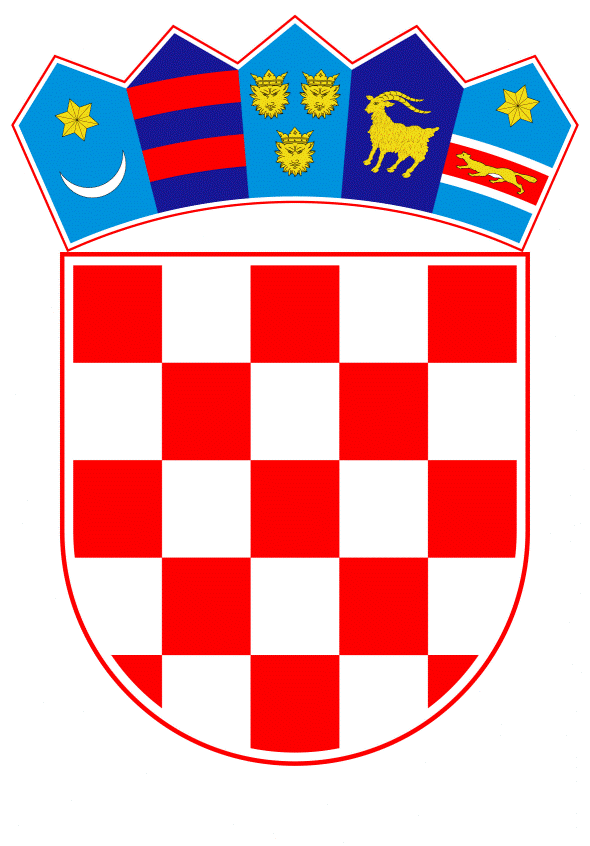 VLADA REPUBLIKE HRVATSKEZagreb, 4. travnja 2019.______________________________________________________________________________________________________________________________________________________________________________________________________________________________Banski dvori | Trg Sv. Marka 2  | 10000 Zagreb | tel. 01 4569 222 | vlada.gov.hrPRIJEDLOGNa temelju članka 5. i članka 6. stavka 1. Zakona o lokalnim izborima (Narodne novine, br. 144/12 i 121/16), Vlada Republike Hrvatske je na sjednici održanoj _________ 2019. godine donijelaO D L U K U o raspisivanju prijevremenih izbora za zamjenika općinskog načelnika Općine Bale - Valle iz reda pripadnika talijanske nacionalne manjineI.Raspisuju se prijevremeni izbori za zamjenika općinskog načelnika Općine Bale - Valle iz reda pripadnika talijanske nacionalne manjine.II.Za dan provedbe izbora određuje se nedjelja, 5. svibnja 2019. godine.III.Ova Odluka stupa na snagu danom donošenja, a objavit će se u Narodnim novinama.Klasa: 
Urbroj: Zagreb, ____ 2019.OBRAZLOŽENJETemeljem članka 5. Zakona o lokalnim izborima („Narodne novine“, br. 144/12 i 121/16), Vlada Republike Hrvatske raspisuje izbore za općinske načelnike, gradonačelnike i župane te njihove zamjenike. U skladu s člankom 6. istoga Zakona, odlukom Vlade Republike Hrvatske kojom se raspisuju izbori određuje se dan njihove provedbe. Od dana raspisivanja izbora do dana održavanja izbora ne može proteći manje od 30 niti više od 60 dana. Nadalje, člankom 7. stavkom 5. toga Zakona je propisano da se prijevremeni izbori za zamjenika općinskog načelnika, gradonačelnika, odnosno župana iz redova pripadnika nacionalnih manjina održavaju u roku od 90 dana od dana prestanka mandata zamjenika općinskog načelnika, gradonačelnika, odnosno župana iz reda nacionalnih manjina. Člankom 93. istoga Zakona propisano je da općinskom načelniku, gradonačelniku i županu, odnosno njihovim zamjenicima mandat prestaje po sili zakona, među ostalim, ako podnese ostavku, danom dostave pisane ostavke sukladno pravilima o dostavi propisanim Zakonom o općem upravnom postupku. Sukladno članku 111. Zakona, pravo na zamjenika općinskog načelnika, gradonačelnika, odnosno župana iz redova nacionalnih manjina određuje se sukladno odredbama Ustavnog zakona o pravima nacionalnih manjina i zakona kojim se uređuje sustav lokalne i područne (regionalne) samouprave.Odredbama članka 40.d stavka 7. Zakona o lokalnoj i područnoj (regionalnoj) samoupravi („Narodne novine“, broj 33/01, 60/01, 129/05, 109/07, 125/08, 36/09, 150/11,  144/12, 19/13 – pročišćeni tekst, 137/15 – ispravak i 123/17), propisano je da će se, ako prestane mandat zamjeniku općinskog načelnika, gradonačelnika, odnosno župana izabranom iz reda pripadnika nacionalnih manjina, raspisati prijevremeni izbori za zamjenika iz reda pripadnika nacionalnih manjina. Slijedom stavka 8. istoga članka, o svim promjenama tijekom mandata općinskog načelnika, gradonačelnika, odnosno župana i njihovih zamjenika, pročelnik upravnog tijela nadležnog za službeničke odnose u jedinici lokalne, odnosno područne (regionalne) samouprave dužan je bez odgode obavijestiti središnje tijelo državne uprave nadležno za lokalnu i područnu (regionalnu) samoupravu.Pripadnici talijanske nacionalne manjine u Općini Bale - Valle ostvaruju pravo na zamjenika općinskog načelnika te je na redovnim izborima održanim 21. svibnja 2017. godine za zamjenika općinskog načelnika Općine Bale - Valle iz reda pripadnika talijanske nacionalne manjine izabran Massimo Piutti.Dana 27. ožujka 2019.g. u Ministarstvu uprave zaprimljena je obavijest pročelnika Jedinstvenog upravnog odjela Općine Bale - Valle od 27. ožujka 2019. godine (Klasa: 023-01/19-01/77, Urbroj: 2168-19-1), o podnesenoj ostavci Massima Piuttia, zamjenika općinskog načelnika Općine Bale - Valle iz reda pripadnika talijanske nacionalne manjine, s ostavkom zaprimljenom u Općini Bale - Valle dana 26. ožujka 2019. u privitku. S obzirom da je zamjeniku općinskog načelnika Općine Općine Bale - Valle iz reda pripadnika talijanske nacionalne manjine mandat prestao po sili zakona, odnosno podnošenjem ostavke, dana 26. ožujka 2019. godine, potrebno je raspisati prijevremene izbore za zamjenika općinskog načelnika iz reda pripadnika talijanske nacionalne manjine, koji će se održati u roku od 90 dana od dana prestanka mandata, slijedom čega Vlada donosi predmetnu Odluku. Predlagatelj:Ministarstvo upravePredmet:Prijedlog odluke o raspisivanju prijevremenih izbora za zamjenika općinskog načelnika Općine Bale-Valle iz reda pripadnika talijanske nacionalne manjinePREDSJEDNIK mr. sc. Andrej Plenković  